ČESKÉ VYSOKÉ UČENÍ TECHNICKÉ V PRAZE 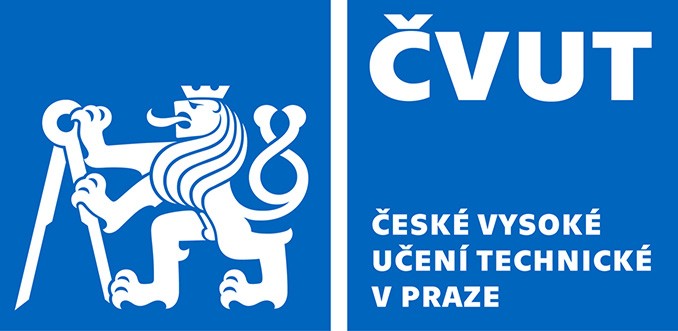 Fakulta stavebníOddělení pro vědu a výzkumOznámení o vzniku výsledku VaV neevidovaného v aplikaci EZOPVyjádření vedoucího pracoviště:s formou ochrany a plánovaným způsobem komercializacePůvodce/spolupůvodce z ČVUT:Původce/spolupůvodce z ČVUT:Původce/spolupůvodce z ČVUT:Původce/spolupůvodce z ČVUT:Původce/spolupůvodce z ČVUT:Původce/spolupůvodce z ČVUT:Původce/spolupůvodce z ČVUT:Jméno (včetně titulů) a katedra:Jméno (včetně titulů) a katedra:Jméno (včetně titulů) a katedra:Jméno (včetně titulů) a katedra:Jméno (včetně titulů) a katedra:Jméno (včetně titulů) a katedra:Jméno (včetně titulů) a katedra:Spolupůvodci mimo ČVUT:Spolupůvodci mimo ČVUT:Spolupůvodci mimo ČVUT:Spolupůvodci mimo ČVUT:Spolupůvodci mimo ČVUT:Spolupůvodci mimo ČVUT:Spolupůvodci mimo ČVUT:Jméno a společnost:Jméno a společnost:Jméno a společnost:Jméno a společnost:Jméno a společnost:Jméno a společnost:Jméno a společnost:Druh výsledku (vyberte z nabídky):nebo zadejtePracovní název výsledku:Pracovní název výsledku:Pracovní název výsledku:Pracovní název výsledku:Pracovní název výsledku:Pracovní název výsledku:Pracovní název výsledku:Zdroj financování výsledku:Zdroj financování výsledku:Zdroj financování výsledku:Stručný popis řešení:Stručný popis řešení:Stručný popis řešení:Stručný popis řešení:Stručný popis řešení:Stručný popis řešení:Stručný popis řešení:Forma ochrany řešení:Forma ochrany řešení:Plánovaný způsob komercializace:Plánovaný způsob komercializace:Plánovaný způsob komercializace:Plánovaný způsob komercializace:(licenční smlouva, převod práv, … )(licenční smlouva, převod práv, … )(licenční smlouva, převod práv, … )(licenční smlouva, převod práv, … )Datum: podpis řešitele souhlasím                       nesouhlasím   souhlasím                       nesouhlasím   souhlasím                       nesouhlasím   souhlasím                       nesouhlasím   souhlasím                       nesouhlasím  Datum:podpis vedoucího katedrypodpis vedoucího katedryDatum:podpis proděkana pro VaVpodpis proděkana pro VaV